Original gels and blots of Ki-67, FUT4, β-catenin, Cyclin D1, p-GSK-3β, GSK-3β  and β-actin in Lovo cells (Corresponding to Fig. 6A in the manuscript).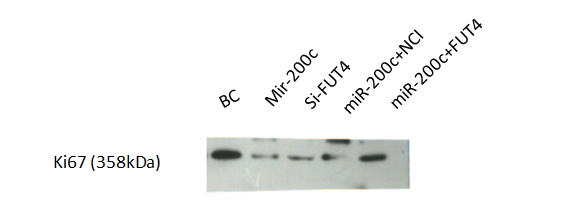 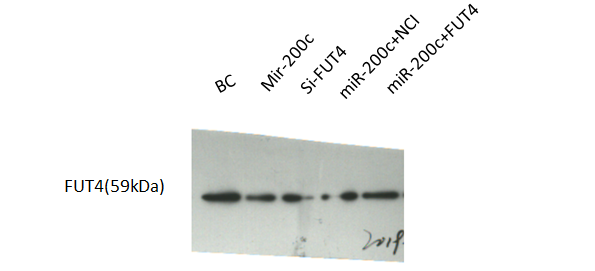 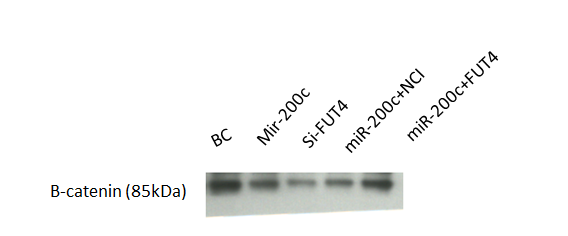 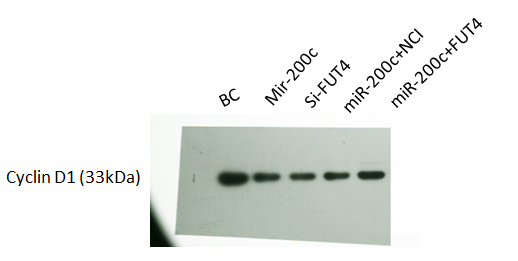 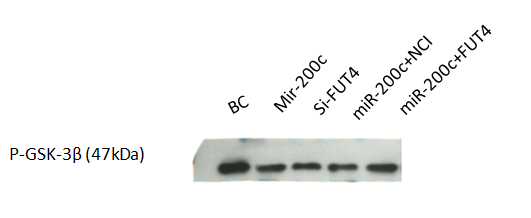 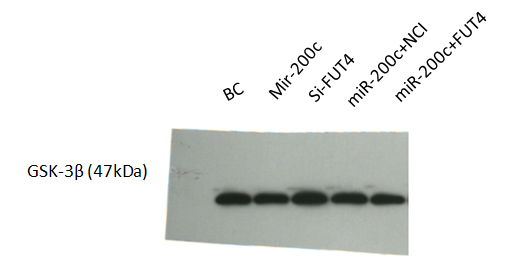 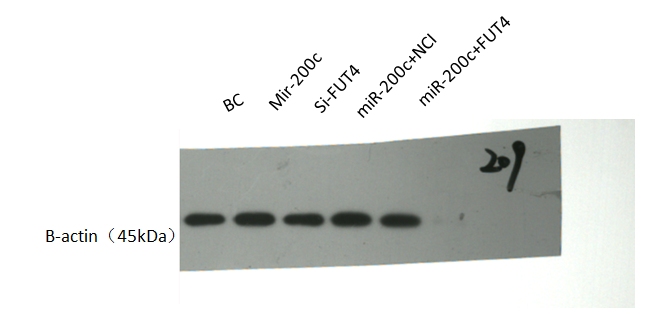 Original gels and blots of Ki-67, FUT4, β-catenin, Cyclin D1, p-GSK-3β, GSK-3βand β-actin in SW480 cells (Corresponding to Fig. 6B in the manuscript). 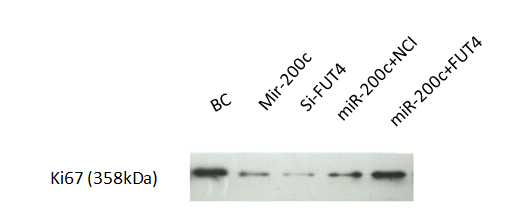 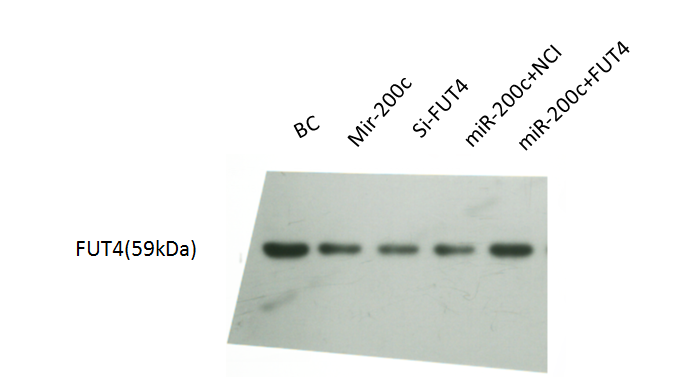 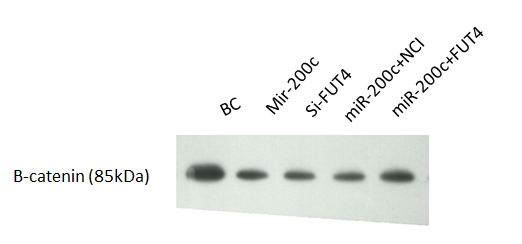 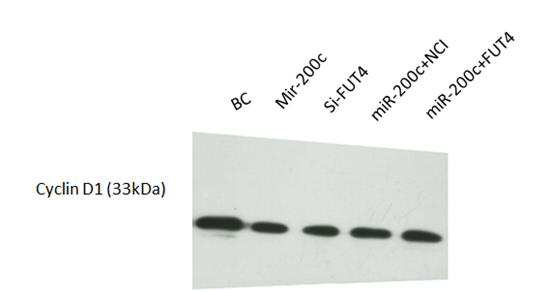 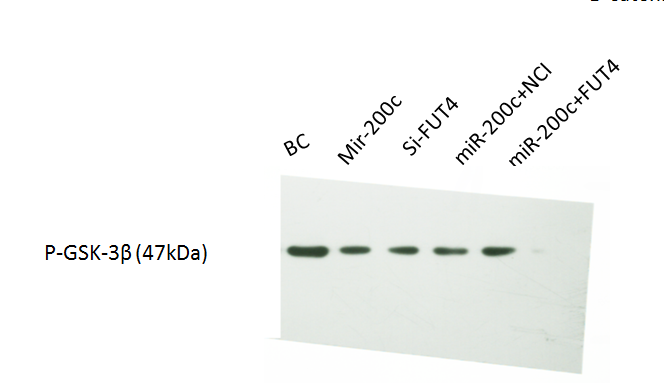 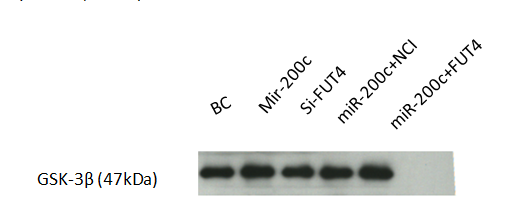 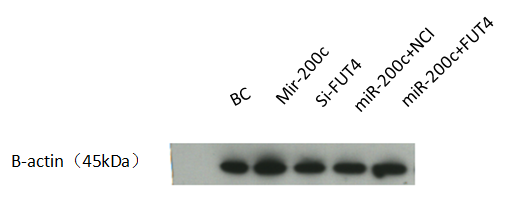 